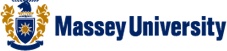 KAUPAPA MAORI - EXCELLENT PRACTICE AWARD APPLICATION FORMNominated/Endorsed by: 		College:Signature: 		Date:  Applications are to be received by the Office of the AVC (Academic & International) G.Gulbransen@massey.ac.nz on a rolling basis.Applications are to be received by the Office of the AVC (Academic & International) G.Gulbransen@massey.ac.nz on a rolling basis.ApplicantPositionDept/Inst/School/Centre:Discipline taughtPapers  taughtRole(s)Select the theme which you are applying for an Excellent Practice Award.Select the theme which you are applying for an Excellent Practice Award.Select the theme which you are applying for an Excellent Practice Award.Please outline in 500 words or less your Teaching Philosophy.List your recent Massey Teaching record (at least 3 years of Massey Service required for eligibility) Please attach a Portfolio reflective of the theme chosen and documenting the evidence that meets the criteria for your chosen theme (see Appendices 1 to 4)EPA Maori AEPA Maori ATheme A - Kaupapa Maori AwardsTheme A - Kaupapa Maori AwardsMana - Leadership and Professional DevelopmentThe nominee demonstrates/provides evidence for one or more of the following: Mana - Leadership and Professional DevelopmentThe nominee demonstrates/provides evidence for one or more of the following: CriteriaEvidenceRangatiratanga – leadershipdedication and commitment to some or all of following kaupapa Māori advancement, mātauranga Māori perspectives and world views, tikanga and te reo Māori leadership, innovation and/or creativitysuccess in the context of care for team integrity strategic development of teaching pathways contribution to teaching which makes a significant contribution to the wider context of Māori progress in terms of whānau, hapū, iwi and the wider Māori community, and the development of the Māori communities formed by teachers and learners other unique contributions Kaupapa Maori – Maori conceptsuse of and commitment to Māori teaching and learning frameworks strong links between the use of Māori teaching and learning frameworks and ākonga, whānau, hapū, iwi and Māori development advancing kaupapa Māori based teaching either by the use of own research or by considering the research of others other unique contributions CriteriaEvidenceMatauranga Maori – Maori knowledgepromoting mātauranga Māori to the sector promoting discussion and use of Māori teaching and learning frameworks contributing to the discussion of Māori teaching and learning frameworks other unique contributions Ukaipotanga – Loyaltycommitment to the kaupapa of the organisation they represent other unique contributions Whanaungatanga – Relationshipsability to form good relationships with teachers and learners support for team members and learners other unique contributions Kaitiakitanga – Guardianship/sustainability acknowledgement and respect for sources of knowledge contribution to future development of programme/discipline the creation of new knowledge other unique contributions EPA Maori BEPA Maori BTheme B - Kaupapa Maori AwardsTheme B - Kaupapa Maori AwardsWhakaakoranga – Teaching Excellence - Design for Learning, Facilitating LearningWhakaakoranga – Teaching Excellence - Design for Learning, Facilitating LearningCriteriaEvidenceKairangi – Excellencea focus on encouraging excellence encouraging achievement in higher learning demonstrating commitment and openness to excellence other unique contributionsPukengatanga – Skillsis highly skilled, experienced, qualified expresses pūkengatanga in all publications values pūkengatanga of team members blends learning, research and practice can communicate in te reo and/or has some knowledge of te reo in their subject area shows evidence of cross-disciplinary expertise makes other unique contributions CriteriaEvidenceManaakitanga – Concern for colleagues and learnershigh level of concern for and commitment to learners teaching environment is mana-enhancing problems are resolved with generosity learning environment is comfortable & healthy generous in sharing skills and knowledge with others creates a teaching environment that is focussed on conduciveness to learning spiritual needs of learners and colleagues respected cross-disciplinary approaches are encouraged other unique contributions Kotahitanga – Collaborationis inclusive & shares information is focussed on the common good in work activities has a sense of place and orientation makes other unique contributions EPA Maori CEPA Maori CTheme C - Kaupapa Maori AwardsTheme C - Kaupapa Maori AwardsMātaki – Assessing Learning, Evaluation of Learning and TeachingMātaki – Assessing Learning, Evaluation of Learning and TeachingCriteriaEvidenceAkonga – Learnersassessment strategies build learner capability and confidence aassessment strategies are appropriate for the learning outcomes and the teaching and learning context other unique contributions Kaiako – Teachingsound methodologies are used to evaluate effectiveness as a teacher learner and/or community feedback is encouraged, obtained and reflected on colleague feedback is obtained and reflected on stakeholder/employer feedback (where appropriate) is obtained and reflected on other unique contributions CriteriaEvidenceTaunaki – Evidenceteaching methodology is based on sound research/data shows evidence of use of latest research within current teaching practice supports use of frameworks with robust evidence particularly around outcomes for learner other unique contributions